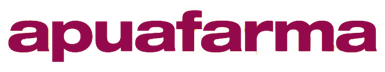 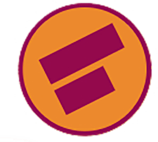  Farmacie Comunali Carrara SpA Viale XX Settembre 177/B 54031 Avenza Carrara (MS) P.IVA 00637560459Riepiloghi compensi professionisti:Anno 2017 – al 31/12/2017Dati al lordo dell’IVA e di eventuali oneri previdenzialiRiepiloghi incarichi professionisti:Anno 2017 – al 31/12/2017NominativoData incaricoCompensiCausaleBacci & Puccianti Studio Ass30/12/15€ 27.882,40Elaborazione PagheDott. Paolo Bianchi30/12/15€ 23.842,00Consulenza del LavoroDott.ssa Barbara Ceccarelli01/12/16€ 204,00Supporto psicologico settore OSEDott. Cesare Lattanzi01/12/1601/07/17€ 473,20  € 2.392,00Consulenze Fiscali e TributarieNotaio Anna Maria Carozzi26/09/17€ 1.479,54Consulenza NotarileNotaio Petrillo Luciano	04/11/16€ 2.453,11Consulenza NotarileStudio legale Giallongo e ass.02/02/17€ 2.600,00Consulenza LegaleAvv.to Riccardo Diamanti                    30/06/1309/05/1418/11/1431/01/1504/03/1501/09/16€ 530,28€ 832,00€ 2.846,63€ 4.684,52€ 1.480,06€ 4.930,22Consulenza LegaleAvv.to Michele Caro20/11/1509/02/1621/03/1601/09/16€ 1.040,00€ 3.952,00€ 3.016,00€ 2.080,00Consulenza LegaleArch. Bertelloni Maurizio11/08/16€ 9.240,00Consulenza TecnicaIng. Paolo Zanoni14/12/16€1.562,50Consulenza TecnicaIng. Igor Carpita 30/06/16€ 520,00Consulenza TecnicaIng. Enrico Sponcichetti23/11/15€ 2.912,00Consulenza TecnicaMassimiliano Gentili21/10/15€ 31.200,00Perito IncendioIng. Raoul Esposito28/04/17€ 832,00Consulenza TecnicaAlessio Bros S.a.s.08/01/16€ 1.000,00Consulenza TecnicaDott. Pascal Arrighi 15/07/15€ 12.147,20Pressidente del Collegio SindacaleDott. Giuseppe Piccioli15/07/15€ 8.102,02Membro Collegio SindacaleDott.ssa Manuela Conti15/07/15€ 8.102,02Membra Collegio SindacaleNominativoData incaricoCausaleBusiness Solutions S.r.l.12/10/17Consulenza AntiCorruzioneIng. Paolo Zanoni25/11/17Consulenza TecnicaAvv.to Domenico Iaria14/12/17Consulenza Legale